21.06.2022 На базе МБОУ «СОШ №4» продолжается реализация краткосрочной программы «Юный IT-шник». Под руководством педагога Поповой Светланы Ивановны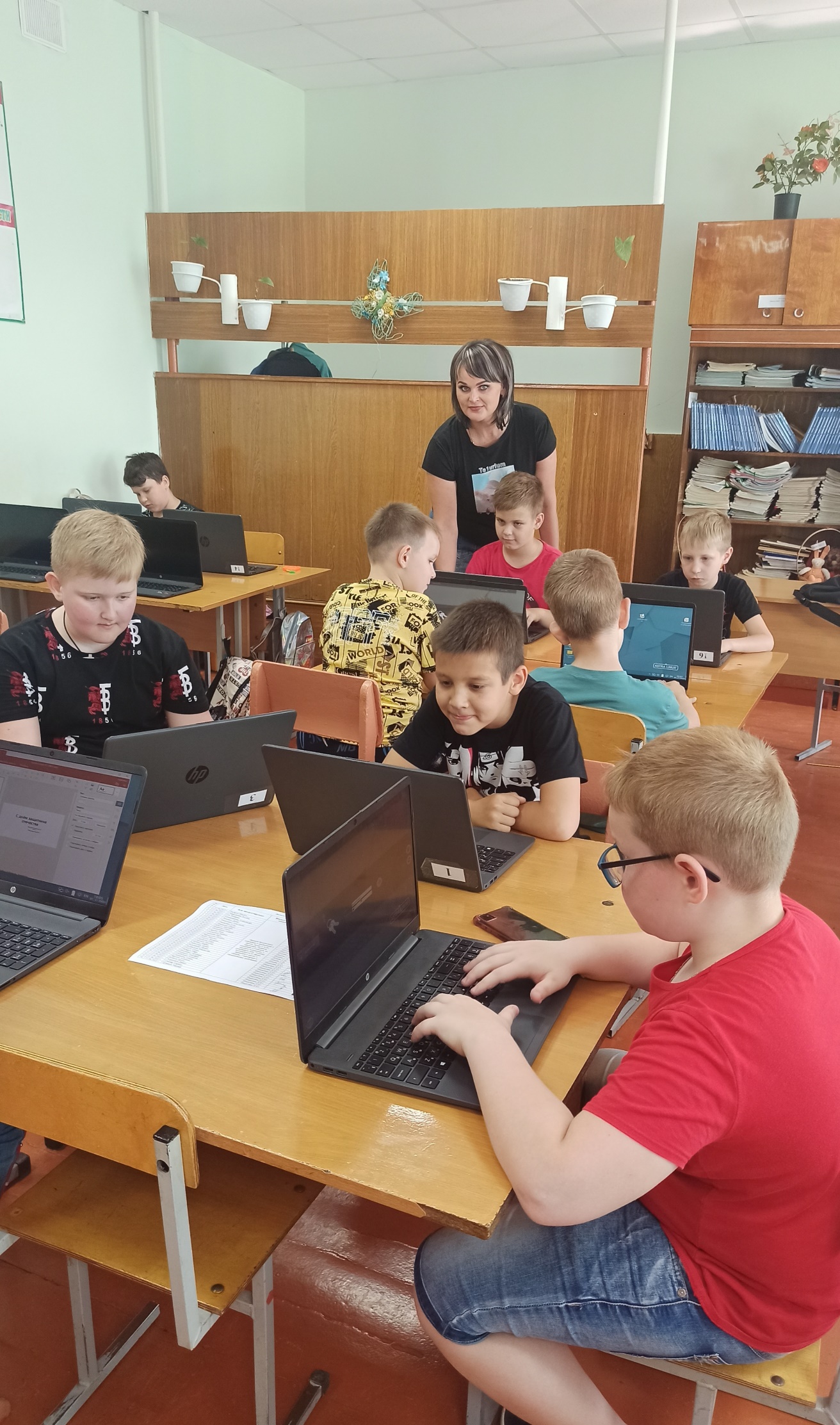 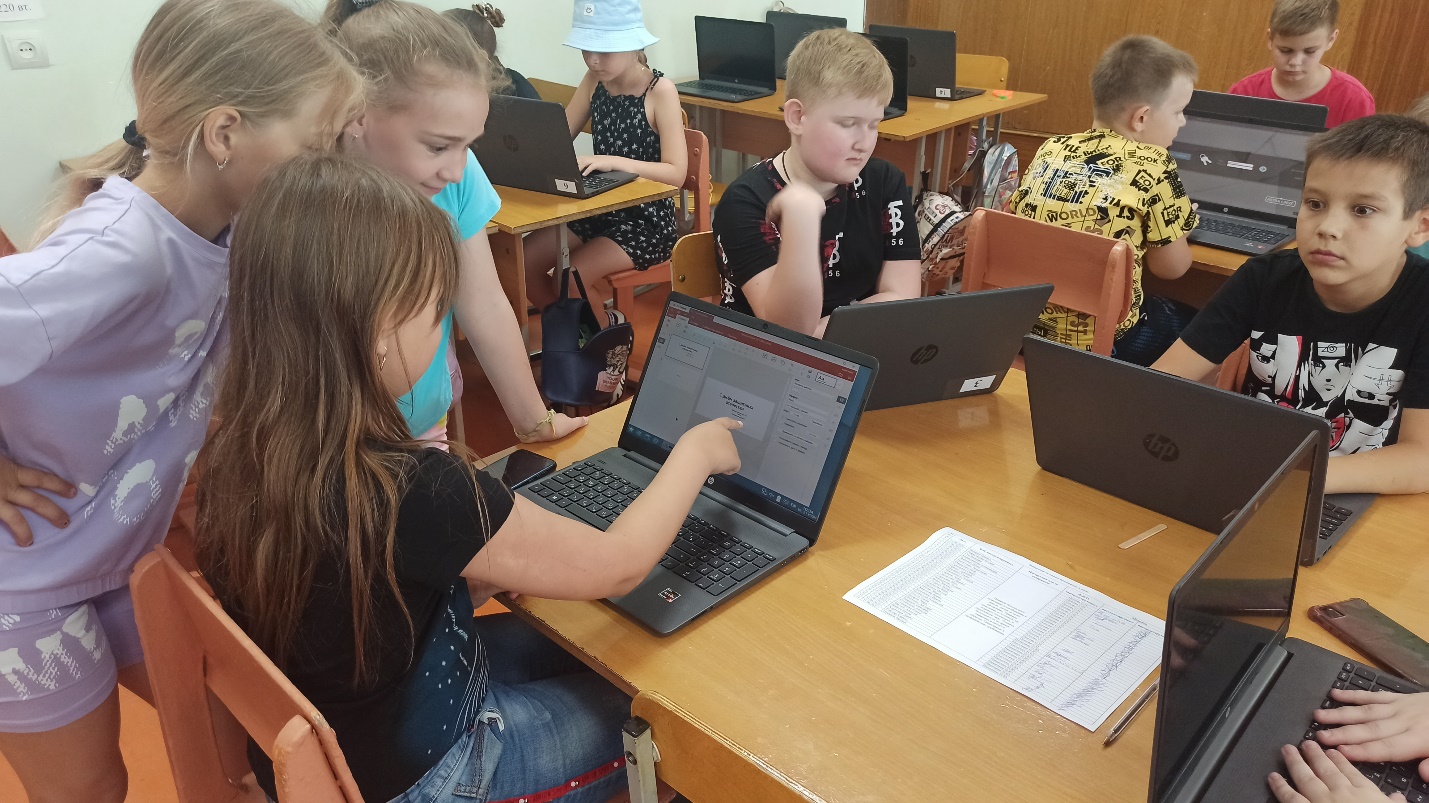 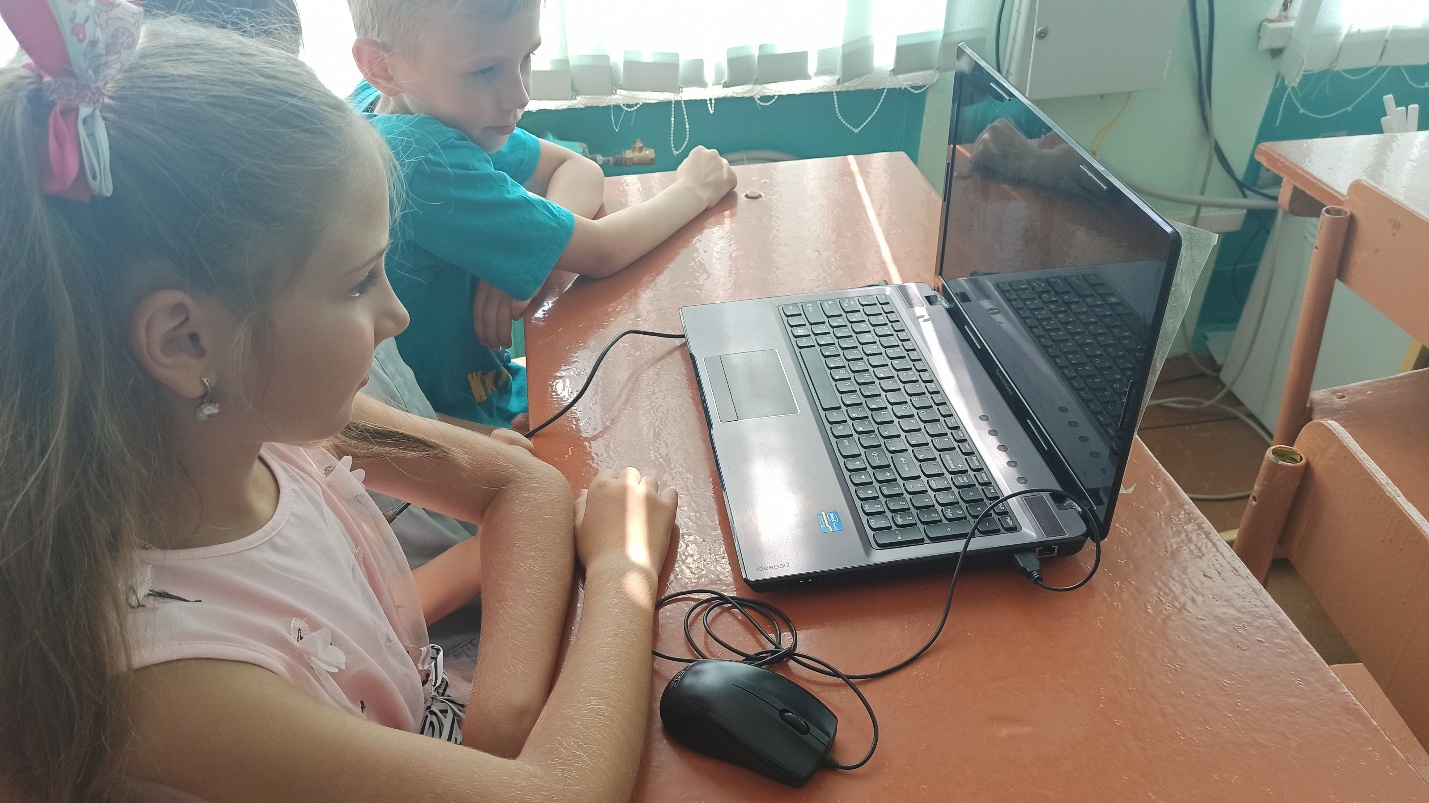 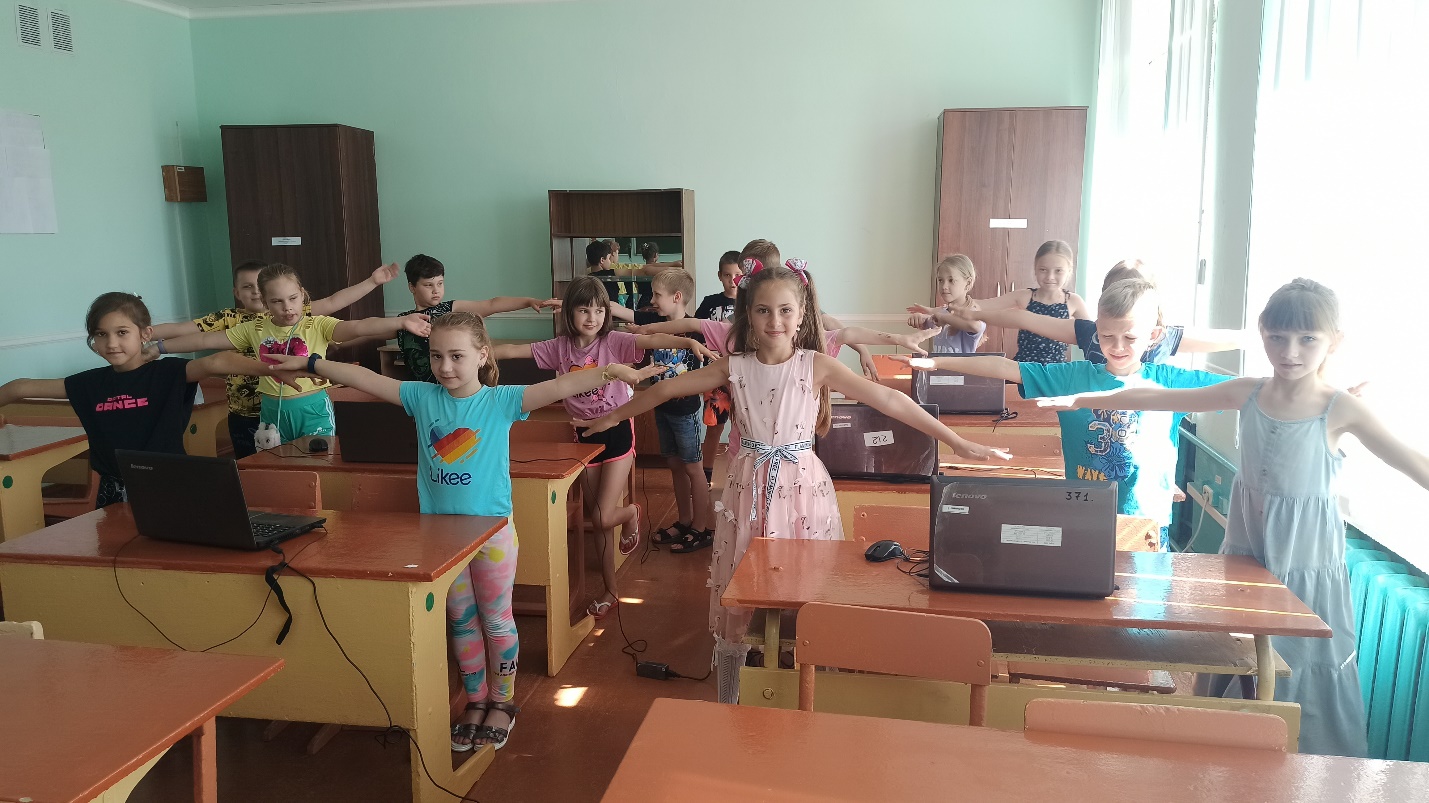 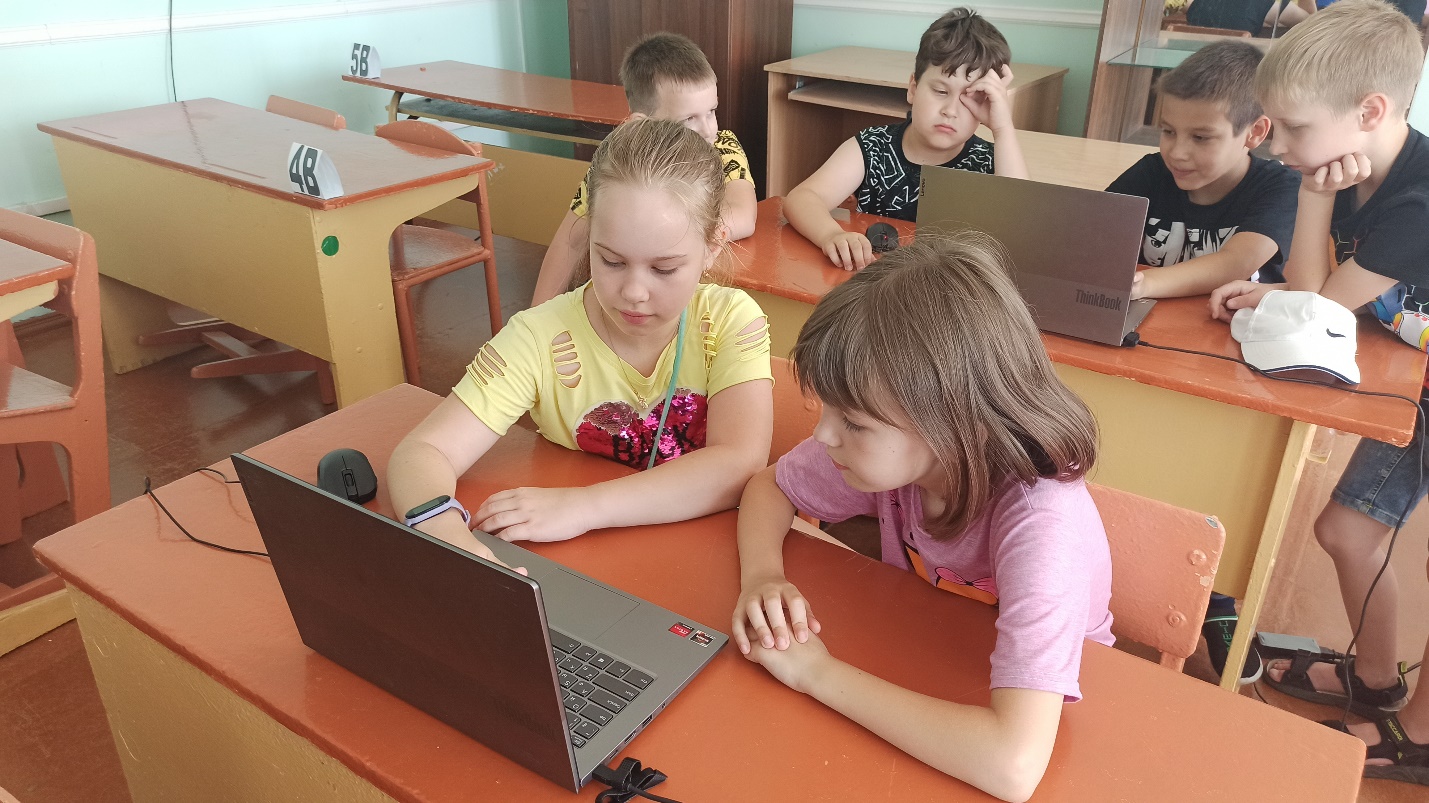 